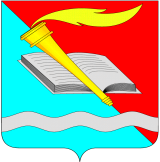 АДМИНИСТРАЦИЯ ФУРМАНОВСКОГО МУНИЦИПАЛЬНОГО РАЙОНА ПОСТАНОВЛЕНИЕ От     17.03. 2020г.					                                     №  214г. Фурманов О комиссии по проведению конкурсного отбора проектов ТОС и инициативных групп для участия в областном конкурсе на предоставление и распределение субсидий бюджетам муниципальных образований Ивановской области на организацию благоустройства территорий в рамках поддержки местных инициатив.В соответствии с пунктом 9 Порядка конкурсного отбора проектов ТОС и инициативных групп для участия в областном конкурсе на предоставление и распределение субсидий бюджетам муниципальных образований Ивановской области на организацию благоустройства территорий в рамках поддержки местных инициатив, утвержденного постановлением администрации Фурмановского муниципального района      от 17.03.2020    № 213      «Об утверждения Порядка проведения конкурсного отбора проектов развития территории Фурмановского муниципального района, основанных на местных инициативах», в целях реализации мероприятий по организации благоустройства территорий Ивановской области, в рамках поддержки местных инициатив, администрация Фурмановского муниципального районапостановляет: 1.Создать комиссию по проведению конкурсного отбора проектов ТОС и инициативных групп для участия в областном конкурсе на предоставление и распределение субсидий бюджетам муниципальных образований Ивановской области на организацию благоустройства территорий в рамках поддержки местных инициатив.2. Утвердить Положение о комиссии по конкурсному отбору проектов ТОС и инициативных групп для участия в областном конкурсе на предоставление и распределение субсидий бюджетам муниципальных образований Ивановской области на организацию благоустройства территорий в рамках поддержки местных инициатив (приложение 1) и ее состав (приложение 2). 3.Отделу автоматизации и информатизации администрации Фурмановского муниципального района разместить Постановление на официальном сайте администрации Фурмановского муниципального района в информационно-телекоммуникационной сети «Интернет».4. Настоящее постановление вступает в силу со дня его официального опубликования.5.Контроль исполнения настоящего постановления возложить на заместителя главы администрации Фурмановского муниципального района                    О.В. Куранову.И.о. главы Фурмановского муниципального района                                                                    А.А.КлюевПриложение 1 к постановлению администрации Фурмановского муниципального района                                                                                                        от    17.03.2020     №214  ПОЛОЖЕНИЕ о комиссии по проведению конкурсного отбора проектов ТОС и инициативных групп для участия в областном конкурсе на предоставление и распределение субсидий бюджетам муниципальных образований Ивановской области на организацию благоустройства территорий в рамках поддержки местных инициатив, в целях реализации мероприятий по организации благоустройства территорий Ивановской области в рамках поддержки местных инициатив.1.Общие положения1.1. Комиссия по проведению Конкурсного отбора проектов ТОС и инициативных групп для участия в областном конкурсе на предоставление и распределение субсидий бюджетам муниципальных образований Ивановской области на организацию благоустройства территорий в рамках поддержки местных инициатив, в целях реализации мероприятий по организации благоустройства территорий Ивановской области в рамках поддержки местных инициатив (далее - Комиссия,- Отбор) руководствуется в своей деятельности Конституцией Российской Федерации, федеральными законами, иными правовыми актами Российской Федерации, Уставом Фурмановского муниципального района, законами и иными правовыми актами Фурмановского муниципального района, а также настоящим Положением.1.2. Задачей деятельности Комиссии является осуществление Отбора. 1.3. Комиссия осуществляет следующие функции: - проводит оценку заявочной документации ТОСов и инициативных  групп Фурмановского городского поселения в соответствии с критериями оценки, приведенными в Порядке  конкурсного отбора проектов ТОС и инициативных групп граждан для участия в областном конкурсе на предоставление и распределение субсидий бюджетам муниципальных образований Ивановской области на организацию благоустройства территорий в рамках поддержки местных инициатив;- определяет сводную оценку представленной ТОСами и инициативными группами заявочной документации; - по результатам Отбора готовит протокол заседания Комиссии.2. Состав Комиссии2.1. Комиссия формируется в составе председателя Комиссии, заместителя председателя Комиссии, ответственного секретаря Комиссии и членов Комиссии.2.2. Председатель Комиссии: - возглавляет Комиссию и руководит ее деятельностью; - планирует деятельность Комиссии; - вносит предложения в повестку дня заседания Комиссии; - созывает заседания Комиссии; - председательствует на заседаниях Комиссии; - организует рассмотрение вопросов повестки дня заседания Комиссии; - ставит на голосование предложения по рассматриваемым вопросам;- организует голосование и подсчет голосов членов Комиссии;- объявляет  результаты голосования; - подписывает документы Комиссии, в том числе протоколы ее заседаний; вносит предложения по изменению состава Комиссии; - исполняет иные обязанности в целях организации деятельности Комиссии;  - несет ответственность за осуществление задач и функций, возложенных на Комиссию. 2.3.Заместитель председателя Комиссии осуществляет отдельные полномочия по поручению председателя Комиссии, а также осуществляет полномочия председателя Комиссии в случае его отсутствия. 2.4. Ответственный секретарь Комиссии: - организует сбор и подготовку материалов по вопросам, относящимся к компетенции Комиссии, для рассмотрения на заседаниях Комиссии; - формирует проект повестки дня заседания Комиссии; - уведомляет членов Комиссии и приглашенных на заседание Комиссии лиц о времени и месте проведения заседания, а также о повестке дня заседания Комиссии; - ведет и подписывает протоколы заседаний Комиссии; - ведет делопроизводство Комиссии; - организует контроль за исполнением решений Комиссии; - выполняет поручения председателя Комиссии. 2.5. Члены Комиссии: - присутствуют на заседаниях Комиссии и участвуют в обсуждении рассматриваемых вопросов и выработке решений; участвуют в голосовании;- вносят предложения в повестку дня заседания Комиссии; - знакомятся с материалами по вопросам, рассматриваемым Комиссией;- участвуют в подготовке вопросов, выносимых для обсуждения на заседания Комиссии; - вносят предложения по вопросам, входящим в компетенцию Комиссии;- выполняют поручения председателя Комиссии; - в праве в случае несогласия с принятым Комиссией решением Письменно изложить свое особое мнение, которое подлежит приобщению к протоколу заседания Комиссии; - осуществляют иные полномочия в соответствии с настоящим Положением; - обязаны соблюдать конфиденциальность информации в отношении информации ограниченного доступа, ставшей им известной в связи с участием в деятельности Комиссии.3. Порядок деятельности Комиссии3.1. Рассмотрение вопросов, относящихся к полномочиям Комиссии, и принятие решений по ним осуществляются на заседаниях Комиссии. 3.2. Заседания Комиссии считается правомочными, если на них присутствует более половины ее членов. 3.3. Председатель Комиссии, заместитель председателя Комиссии, ответственный секретарь Комиссии, члены Комиссии участвуют в заседаниях Комиссии лично. При невозможности участия в заседании Комиссии- председателя Комиссии - его обязанности исполняет заместитель председателя Комиссии.- ответственного секретаря Комиссии – его обязанности исполняет иной член Комиссии.3.4. Решение Комиссии принимается простым большинством голосов присутствующих на заседании членов Комиссии путем открытого голосования. Ответственный секретарь Комиссии обладает равным с другими членами Комиссии правом голоса при принятии решений Комиссией. При равенстве голосов членов Комиссии решающим является голос председателя Комиссии, в его отсутствие - заместителя председателя Комиссии. 3.5. Решение Комиссии оформляется протоколом заседания Комиссии, который ведет ответственный секретарь Комиссии, подписывается всеми членами Комиссии, участвующими в заседании Комиссии. 3.6. Организационно-техническое обеспечение деятельности Комиссии осуществляет отдел управления делами администрации Фурмановского муниципального района.Приложение 2 к постановлению администрации Фурмановского муниципального района                                                                                                        от     17.03.2020    №214                                                    СОСТАВкомиссии по проведению конкурсного отбора проектов ТОС и инициативных групп для участия в областном конкурсе на предоставление и распределение субсидий бюджетам муниципальных образований Ивановской области на организацию благоустройства территорий в рамках поддержки местных инициатив, в целях реализации мероприятий по организации благоустройства территорий Ивановской области в рамках поддержки местных инициатив